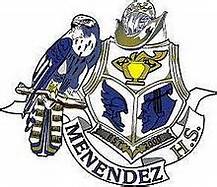 Pedro Menendez High SchoolSAC Meeting AgendaThursday, May 19th   at 8:00 amMicrosoft Teams/PMHS LibraryWelcome and Sign-In	8:04amSchool Updates				Dr. Carmichael 5/18 GREAT IB Banquet5/19 Spring Football Game 7pm5/19 Olivia Kemp & Bryce Addison Athlete of the Month5/24 GRADUATION, reserved seating is availableNext Year (2022-23): Falcon Hour; Every Wednesday 30 min BlockSummertime ALL School/ parent meeting3:55pm Dismissal, senior privilege Moving around 20 teachers- brand new portablesCurrent 9th and 10th graders must have 3,4, or 5 on FSA to pass HSFSA will be replaced with FASTRemarks from SAC members		All MembersSOUTHEAST LIBRARY (ALEX PHILLIPS) Lots of info on site! Scholarship Opportunities and summer programs for students and guardians. Meeting adjournment all approve 8:39am 